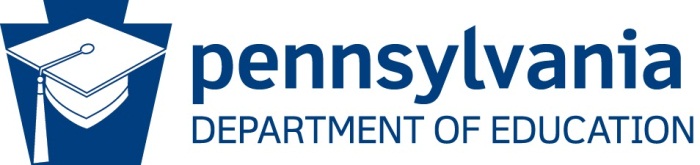 Phased School ReopeningHealth and Safety Plan TemplateEach school entity must create a Health and Safety Plan which will serve as the local guidelines for all instructional and non- instructional school reopening activities. As with all emergency plans, the Health and Safety Plan developed for each school entity should be tailored to the unique needs of each school and should be created in consultation with local health agencies. Given the dynamic nature of the pandemic, each plan should incorporate enough flexibility to adapt to changing conditions. The templates provided in this toolkit can be used to document a school entity’s Health and Safety Plan, with a focus on professional learning and communications, to ensure all stakeholders are fully informed and prepared for a local phased reopening of school facilities. A school entity’s Health and Safety Plan must be approved by its governing body and posted on the school entity’s publicly available website prior to the reopening of school. School entities should also consider whether the adoption of a new policy or the modification of an existing policy is necessary to effectively implement the Health and Safety Plan.Each school entity should continue to monitor its Health and Safety Plan throughout the year and update as needed. All revisions should be reviewed and approved by the governing body prior to posting on the school entity’s public website. This resource draws on a resource created by the Council of Chief State School Officers (CCSSO) that is based on official guidance from multiple sources to include: the Centers for Disease Control and Prevention, the White House, American Academy of Pediatrics, Learning Policy Institute, American Enterprise Institute, Rutgers Graduate School of Education, the World Health Organization, the Office of the Prime Minister of Norway as well as the departments of education/health and/or offices of the governor for Idaho, Montana, New York, Texas and Washington, DC.Health and Safety Plan: Wayne Presbyterian Nursery SchoolAll decision-makers should be mindful that as long as there are cases of COVID-19 in the community, there are no strategies that can completely eliminate transmission risk within a school population. The goal is to keep transmission as low as possible to safely continue school activities. All school activities must be informed by Governor Wolf’s Process to Reopen Pennsylvania. The administration has categorized reopening into three broad phases: red, yellow, or green. These designations signal how counties and/or regions may begin easing some restrictions on school, work, congregate settings, and social interactions:The Red Phase: Schools remain closed for in-person instruction and all instruction must be provided via remote learning, whether using digital or non-digital platforms. Provisions for student services such as school meal programs should continue. Large gatherings are prohibited.The Yellow Phase and Green Phase: Schools may provide in-person instruction after developing a written Health and Safety Plan, to be approved by the local governing body (e.g. board of directors/trustees) and posted on the school entity’s publicly available website.Based on your county’s current designation (i.e., red, yellow, green) and the best interests of your local community, indicate which type of reopening your LEA has selected by checking the appropriate box in row three of the table below. Use the remainder of the template to document your LEA’s plan to bring back students and staff, how you will communicate the type of reopening with stakeholders in your community, and the process for continued monitoring of local health data to assess implications for school operations and potential adjustments throughout the school year. Depending upon the public health conditions in any county within the Commonwealth, there could be additional actions, orders, or guidance provided by the Pennsylvania Department of Education (PDE) and/or the Pennsylvania Department of Health (DOH) designating the county as being in the red, yellow, or green phase. Some counties may not experience a straight path from a red designation, to a yellow, and then a green designation. Instead, cycling back and forth between less restrictive to more restrictive designations may occur as public health indicators improve or worsen. This means that your school entity should account for changing conditions in your local Health and Safety Plan to ensure fluid transition from more to less restrictive conditions in each of the phase requirements as needed.  Type of ReopeningKey QuestionsHow do you plan to bring students and staff back to physical school buildings, particularly if you still need social distancing in place?How did you engage stakeholders in the type of re-opening your school entity selected? How will you communicate your plan to your local community?Once you reopen, what will the decision-making process look like to prompt a school closure or other significant modification to operations?Based on your county’s current designation and local community needs, which type of reopening has your school entity selected? (SELECT ONE BOX BELOW)	Total reopen for all students and staff (but some students/families opt for distance learning out of safety/health concern). 	Scaffolded reopening: Some students are engaged in in-person learning, while others are distance learning (i.e., some grade levels in-person, other grade levels remote learning). 	Blended reopening that balances in-person learning and remote learning for all students (i.e., alternating days or weeks).☐ 	Total remote learning for all students. (Plan should reflect future action steps to be implemented and conditions that would prompt the decision as to when schools will re-open for in-person learning).Anticipated launch date for in-person learning (i.e., start of blended, scaffolded, or total reopening): September 8, 2020Pandemic Coordinator/TeamEach school entity is required to identify a pandemic coordinator and/or pandemic team with defined roles and responsibilities for health and safety preparedness and response planning during the phased reopening of schools. The pandemic coordinator and team will be responsible for facilitating the local planning process, monitoring implementation of your local Health and Safety Plan, and continued monitoring of local health data to assess implications for school operations and potential adjustments to the Health and Safety Plan throughout the school year. To ensure a comprehensive plan that reflects the considerations and needs of every stakeholder in the local education community, LEAs are encouraged to establish a pandemic team to support the pandemic coordinator. Inclusion of a diverse group of stakeholders is critical to the success of planning and implementation. LEAs are highly encouraged to make extra effort to engage representatives from every stakeholder group (i.e., administrators, teachers, support staff, students, families, community health official or other partners), with a special focus on ensuring that the voices of underrepresented and historically marginalized stakeholder groups are prioritized. In the table below, identify the individual who will serve as the pandemic coordinator and the stakeholder group they represent in the row marked “Pandemic Coordinator”. For each additional pandemic team member, enter the individual’s name, stakeholder group they represent, and the specific role they will play in planning and implementation of your local Health and Safety Plan by entering one of the following under “Pandemic Team Roles and Responsibilities”:Health and Safety Plan Development: Individual will play a role in drafting the enclosed Health and Safety Plan;Pandemic Crisis Response Team: Individual will play a role in within-year decision making regarding response efforts in the event of a confirmed positive case or exposure among staff and students; orBoth (Plan Development and Response Team): Individual will play a role in drafting the plan and within-year decision making regarding response efforts in the event of confirmed positive case.Key Strategies, Policies, and Procedures Once your LEA has determined the type of reopening that is best for your local community and established a pandemic coordinator and/or pandemic team, use the action plan templates on the following pages to create a thorough plan for each of the requirements outlined in the Pennsylvania Department of Education’s Preliminary Guidance for Phased Reopening of PreK-12 Schools.  For each domain of the Health and Safety Plan, draft a detailed summary describing the key strategies, policies, and procedures your LEA will employ to satisfy the requirements of the domain. The domain summary will serve as the public-facing description of the efforts your LEA will take to ensure health and safety of every stakeholder in your local education community. Thus, the summary should be focused on the key information that staff, students, and families will require to clearly understand your local plan for the phased reopening of schools. You can use the key questions to guide your domain summary.For each requirement within each domain, document the following:Action Steps under Yellow Phase: Identify the discrete action steps required to prepare for and implement the requirement under the guidelines outlined for counties in yellow. List the discrete action steps for each requirement in sequential order.  Action Steps under Green Phase:  Identify the specific adjustments the LEA or school will make to the requirement during the time period the county is designated as green. If implementation of the requirement will be the same regardless of county designation, then type “same as Yellow” in this cell. Lead Individual and Position: List the person(s) responsible for ensuring the action steps are fully planned and the school system is prepared for effective implementation.Materials, Resources, and/or Supports Needed: List any materials, resources, or support required to implement the requirement. Professional Development (PD) Required: In order to implement this requirement effectively, will staff, students, families, or other stakeholders require professional development?In the following tables, an asterisk (*) denotes a mandatory element of the plan. All other requirements are highly encouraged to the extent possible.Cleaning, Sanitizing, Disinfecting, and VentilationKey QuestionsHow will you ensure the building is cleaned and ready to safely welcome staff and students?How will you procure adequate disinfection supplies meeting OSHA and CDC requirements for COVID-19?How often will you implement cleaning, sanitation, disinfecting, and ventilation protocols/procedures to maintain staff and student safety? What protocols will you put in place to clean and disinfect throughout an individual school day? Which stakeholders will be trained on cleaning, sanitizing, disinfecting, and ventilation protocols? When and how will the training be provided? How will preparedness to implement as a result of the training be measured?Summary of Responses to Key Questions: We will clean, sanitize, disinfect, and ventilate all learning areas. High-touch surfaces will be cleaned through the day by Faculty and each evening by Anago Cleaning Services.
Social Distancing and Other Safety ProtocolsKey QuestionsHow will classrooms/learning spaces be organized to mitigate spread? How will you group students with staff to limit the number of individuals who come into contact with each other throughout the school day?What policies and procedures will govern use of other communal spaces within the school building?How will you utilize outdoor space to help meet social distancing needs?What hygiene routines will be implemented throughout the school day?How will you adjust student transportation to meet social distancing requirements?What visitor and volunteer policies will you implement to mitigate spread?Will any of these social distancing and other safety protocols differ based on age and/or grade ranges?Which stakeholders will be trained on social distancing and other safety protocols? When and how will the training be provided? How will preparedness to implement as a result of the training be measured?Summary of Responses to Key Questions: An unchanging group comprised of children and teachers or “Household” will establish a unit to foster the use of safe distancing practices. All activities will be contained to the Household and to individual classroom.  ( Individual households will be able to access the playground and playroom at separate times.) Proper hand washing procedures will be posted by each sink. Each student will have separate learning materials and classroom supplies. Using signage, taped off flooring, and staggered schedules, safe distancing will be facilitated.

Monitoring Student and Staff HealthKey QuestionsHow will you monitor students, staff, and others who interact with each other to ensure they are healthy and not exhibiting signs of illness?Where, to whom, when, and how frequently will the monitoring take place (e.g. parent or child report from home or upon arrival to school)?What is the policy for quarantine or isolation if a staff, student, or other member of the school community becomes ill or has been exposed to an individual confirmed positive for COVID-19?  Which staff will be responsible for making decisions regarding quarantine or isolation requirements of staff or students?What conditions will a staff or student confirmed to have COVID-19 need to meet to safely return to school? How will you accommodate staff who are unable to uncomfortable to return?How will you determine which students are willing/able to return? How will you accommodate students who are unable or uncomfortable to return?When and how will families be notified of confirmed staff or student illness or exposure and resulting changes to the local Health and Safety Plan?Which stakeholders will be trained on protocols for monitoring student and staff health? When and how will the training be provided? How will preparedness to implement as a result of the training be measured?Summary of Responses to Key Questions: Daily preventative measures will be taken to screen staff and students upon arrival. Should someone become ill during the school day, they will immediately be sent home. Proper notification to families in the Household will occur via Sandbox.
Other Considerations for Students and StaffKey QuestionsWhat is the local policy/procedure regarding face coverings for staff? What is the policy/procedure for students?What special protocols will you implement to protect students and staff at higher risk for severe illness? How will you ensure enough substitute teachers are prepared in the event of staff illness?How will the LEA strategically deploy instructional and non-instructional staff to ensure all students have access to quality learning opportunities, as well as supports for social emotional wellness at school and at home?Summary of Responses to Key Questions: Masks (PPE) will be worn by all staff in communal areas. It is up to individual staff members to use their discretion in wearing PPE inside their household.
Health and Safety Plan Professional DevelopmentThe success of your plan for a healthy and safe reopening requires all stakeholders to be prepared with the necessary knowledge and skills to implement the plan as intended. For each item that requires professional development, document the following components of your professional learning plan.Topic: List the content on which the professional development will focus.Audience: List the stakeholder group(s) who will participate in the professional learning activity.Lead Person and Position: List the person or organization that will provide the professional learning.Session Format: List the strategy/format that will be utilized to facilitate participant learning. Materials, Resources, and or Supports Needed: List any materials, resources, or support required to implement the requirement. Start Date: Enter the date on which the first professional learning activity for the topic will be offered.Completion Date: Enter the date on which the last professional learning activity for the topic will be offered.Health and Safety Plan CommunicationsTimely and effective family and caregiver communication about health and safety protocols and schedules will be critical. Schools should be particularly mindful that frequent communications are accessible in non-English languages and to all caregivers (this is particularly important for children residing with grandparents or other kin or foster caregivers). Additionally, LEAs should establish and maintain ongoing communication with local and state authorities to determine current mitigation levels in your community.Health and Safety Plan Summary: Wayne Presbyterian Nursery SchoolAnticipated Launch Date: June –August 2020Use these summary tables to provide your local education community with a detailed overview of your Health and Safety Plan. LEAs are required to post this summary on their website. To complete the summary, copy and paste the domain summaries from the Health and Safety Plan tables above.Facilities Cleaning, Sanitizing, Disinfecting and VentilationSocial Distancing and Other Safety ProtocolsMonitoring Student and Staff HealthOther Considerations for Students and StaffHealth and Safety Plan Governing Body Affirmation StatementThe Adminstrative Team of Wayne Presbyterian Church as the owner of Wayne Presbyterian Nursery School reviewed and approved the Phased School Reopening Health and Safety Plan on July 13, 2020.The plan was approved        x    Yes           NoAffirmed on: July 13, 2020
By: 
(Signature* of Richard Miller Executive Pastor for Policy and Procedures of Wayne Presbyterian Church)Richard Miller(Print Name )*Electronic signatures on this document are acceptable using one of the two methods detailed below.Option A: The use of actual signatures is encouraged whenever possible. This method requires that the document be printed, signed, scanned, and then submitted. Option B: If printing and scanning are not possible, add an electronic signature using the resident Microsoft Office product signature option, which is free to everyone, no installation or purchase needed.Individual(s)Stakeholder Group RepresentedPandemic Team Roles and Responsibilities 
(Options Above)Kelli MastersAdministrationOversee all pandemic related policiesDana ArranzAdministrationImplement all pandemic policies and maintain communication with WPNS parents and staffAnne MackinTeacherEdit and proof key strategies, policies, and proceduresBetty HaddenTeacherEdit and proof key strategies, policies, and proceduresKatherine HederickTeacherEdit and proof key strategies, policies, and proceduresGrace GriffinR.N. and parentMedical ConsultantKatherine HederickTeacherEdit and proof key strategies, policies, and proceduresRequirementsAction Steps 
under Yellow PhaseAction Steps 
under Green PhaseLead Individual 
and PositionMaterials, Resources, and or Supports NeededPD Required (Y/N)* Cleaning, sanitizing, disinfecting, and ventilating learning spaces, surfaces, and any other areas used by students (i.e., restrooms, drinking fountains, hallways, and transportation)1. Water fountains will be closed to students. Faculty will refill water bottles as needed.2. Faculty will disinfect classroom surfaces.3. Faculty will clean doorknobs4. Ventilation- classroom window will be opened for a minimum of 15 minutes daily.  When weather permits they will remain open for the entire school day.5. Faculty will clean high- touch surfaces through the day.6.  All classroom spaces will be cleaned daily to include electrostatic spraying of classroom spaces( provided by cleaning company)1. Water fountains will be closed to students. Teachers will refill water bottles as needed.2. Faculty will disinfect classroom surfaces.3. Faculty will clean doorknobs4. Ventilation- classroom windows will be opened for a minimum of 15 minutes daily. When weather permits they will remain open for the entire school day.5. Faculty will clean high- touch surfaces6.  All classroom spaces will be cleaned daily to include electrostatic spraying of classroom spaces(Provided by cleaning company)Dana Arranz –School directorAll FacultyAnago Cleaning CompanyWipesGlovesMake sure all window locks are in place to allow windows to only open 6 inchesSanitizing solutionSpray bottlesYesOther cleaning, sanitizing, disinfecting, and ventilation practices1. Disinfecting indoor and outdoor toys2. All toys will be disinfected at the end of each school day.1. Disinfecting indoor and outdoor toys2. All toys will be disinfected at the end of each school day.All facultyBaskets for toys to be washed inSanitation solutionYesRequirementsAction Steps 
under Yellow PhaseAction Steps 
under Green PhaseLead Individual and PositionMaterials, Resources, and or Supports NeededPD Required (Y/N)* Classroom/ learning space occupancy that allows for 6 feet of separation among students and staff throughout the day, to the maximum extent feasible1. Teachers and aides will stay with one group of students every day and all day.2, Color tape/Velcro and labels will designate safe walking and waiting distances during curbside and bathroom usage.3, Only one class at a time will play outside or in the playroom. There will be no intermixing of groups.4. School will supply reusable safe distance floor mats to each student.5. Four children per table1. Teachers and aides will stay with one group of students every day and all day.2, Color tape/Velcro and labels will designate safe walking and waiting distances during and curbside and bathroom usage.3, Only one class at a time will play outside or in the playroom. There will be no intermixing of groups.4. School will supply reusable safe distance floor mats to each student.4. Four children per tableAdministrationColor TapeLabelsYes* Restricting the use of cafeterias and other congregate settings, and serving meals in alternate settings such as classrooms1. Snack and lunch will be eaten in the classroom2. Snack will be purchased from a supply company in sealed boxes.3.  Teachers will distribute snack to each child onto a place mat or napkin4.  Snacks from home will not be permitted ( the only exception will be children with food allergies)5. Food handling will be done with food handling gloves1. Snack and lunch will be eaten in the classroom2. Snack will be purchased from a supply company in sealed boxes3. Teachers will distribute snack to each child onto a place mat or napkin4. Snacks from home will not be permitted ( the only exception will be children with food allergies)5. Food handling will be done with food handling glovesAdministrationFood handling glovesNo* Hygiene practices for students and staff including the manner and frequency of hand-washing and other best practices1. Students will wash their hands when they arrive, before and after eating, after using the bathroom,  after sneezing or coughing, after outdoor play and as needed through the day2. 20 seconds of timed  hand washing.3. Hand sanitizer will be available in play areas.1. Students will wash their hands when they arrive, before and after eating, after using the bathroom,  after sneezing or coughing, after outdoor play and as needed through the day2. 20 seconds of timed hand washing.3.  Hand sanitizer will be available in play areas. AdministrationWipesSoapWaterHand SanitizerNo* Posting signs, in highly visible locations, that promote everyday protective measures, and how to stop the spread of germs1. Signs for hand washing will be posted by all sinks.2. Signs for the proper way to sneeze/cough in elbow will be posted in classrooms.3. Safety questions will be clearly posted at the entrance to each classroom.1. Signs for hand washing will be posted by all sinks.2. Signs for the proper way to sneeze/cough in elbow will be posted in classrooms.3. Safety questions will be clearly posted at the entrance to each classroom.AdministrationPostersNo* Identifying and restricting non-essential visitors and volunteers1. No visitors and volunteers will be permitted in the building.3. Doors are locked.4. Deliveries will be limited to the church office.2. IU services will be handled virtually whenever possible.1. No visitors and volunteers will be permitted in the building.3. Doors are locked.4. Deliveries will be limited to the church office.2. IU services will be handled virtually.AdministrationNo* Handling sporting activities for recess and physical education classes consistent with the CDC Considerations for Youth Sports 1. Classes will have alternating schedules.1. Classes will have alternating schedules.AdministrationNoLimiting the sharing of materials among studentsA supply box will be provided for each child.A supply box will be provided for each childAdministrationPlastic supply boxes.NoStaggering the use of communal spaces and hallways Schedules will reflect the staggering of communal spaces and hallways.Schedules will reflect the staggering of communal spaces and hallways.AdministrationNoAdjusting transportation schedules and practices to create social distance between students1. All students will be arriving and departing Curbside at  2 different locations1. All students will be arriving and departing Curbside at  2 different locations AdministrationYesLimiting the number of individuals in classrooms and other learning spaces, and interactions between groups of students1. Teachers will stay with one group of students every day and all day.  Classrooms will not intermingle.2. Tape and labels will designate safe walking and waiting distances during curbside and bathroom usage.3. Only one class at a time will play outside or in the indoor rooms. There will be no intermixing of groups.4. Four children per table1. Teachers and aides will stay with one group of students every day and all day.  Classrooms will not intermingle.2. Tape and labels will designate safe walking and waiting distances during curbside and bathroom usage.3. Only one class at a time will play outside or in the indoor rooms. There will be no intermixing of groups.5, Four children per tableAdministrationTape and labelsYesCoordinating with local childcare regarding on site care, transportation protocol changes and, when possible, revised hours of operation or modified school-year calendarsN/AOther social distancing and safety practicesN/ARequirementsAction Steps 
under Yellow PhaseAction Steps 
under Green PhaseLead Individual 
and PositionMaterials, Resources, and or Supports NeededPD Required (Y/N)* Monitoring students and staff for symptoms and history of exposure1. Daily screening of temperature and questionnaire of staff and students on arrival.1. Daily screening of temperature and questionnaire of staff and students on arrival.TeachersAdministrationYes* Isolating or quarantining students, staff, or visitors if they become sick or demonstrate a history of exposure1. Staff and students will be sent home immediately if showing signs of illness.2. Teacher or administration will provide temperature check and care of sick child in a separate room.( rooms 208 and 209)3, Sick child will remain with an adult until parent arrives for pick up.1. Staff and students will be sent home immediately if showing signs of illness.2, Teacher or administration will provide temperature check and care of sick child in a separate room ( rooms 208 and 209)3, Sick child will remain in sick room with adult until parent arrives for pick up.TeacherAdministrationYes* Returning isolated or quarantined staff, students, or visitors to schoolTBDTBDMedical ConsultantsAdministrationNoNotifying staff, families, and the public of school closures and within-school-year changes in safety protocolsIf there are any confirmed cases of COVID-19 in the school the affected classroom will be closed for 24 hours to be professionally cleaned.Parents will be notified via Sandbox1.  If there are any confirmed cases of COVID-19 in the school the affected classroom will be closed for 24 hours to be professionally cleaned.     2.  Parents will be notified via  Sandbox     Medical ConsultantsAdministrationNoOther monitoring and screening practices N/ARequirementsAction Steps 
under Yellow PhaseAction Steps 
under Green PhaseLead Individual 
and PositionMaterials, Resources, and or Supports NeededPD Required (Y/N)* Protecting students and staff at higher risk for severe illness1. Masks and  gloves will be provided for all staff1. Masks and  gloves will be provided for all staffMedical ConsultantsAdministrationMasksGlovesNo* Use of face coverings (masks or face shields) by all staffDiscretionary use of masks, gloves in individual “households”. Coverings will be worn in communal areas.Discretionary use of masks, face shields, gloves in individual “households”. Coverings will be worn in communal areas.TeachersAdministrationMasksGlovesNo* Use of face coverings (masks or face shields) by older students (as appropriate)N/AUnique safety protocols for students with complex needs or other vulnerable individualsN/AStrategic deployment of staff1. In the event a staff member becomes sick, the building substitute will be assigned to cover.1. In the event a staff member becomes sick, the building substitute will be assigned to cover.AdministrationTopicAudienceLead Person and PositionSession FormatMaterials, Resources, and or Supports NeededStart DateCompletion DateNew safety protocols for Covid-19All StaffSchool AdministrationIn ServicePolicy Manual InsertsJune 5September 2Procedural drillAll StaffSchool AdministrationIn ServiceJune 5September 2Staff reviewCovid-19 updatesAll StaffSchool AdministrationMonthly meetingsSeptemberMayTopicAudienceLead Person and PositionMode of CommunicationsStart DateCompletion DateCommunicationsAll WPNS student’s parents/caregiversDana ArranzSandbox Parent communication portal.June 1, 2020 Ongoing Requirement(s)Strategies, Policies and Procedures* Cleaning, sanitizing, disinfecting, and ventilating learning spaces, surfaces, and any other areas used by students (i.e., restrooms, drinking fountains, hallways, and transportation)Requirement(s)Strategies, Policies and Procedures* Classroom/learning space occupancy that allows for 6 feet of separation among students and staff throughout the day, to the maximum extent feasible* Restricting the use of cafeterias and other congregate settings, and serving meals in alternate settings such as classrooms* Hygiene practices for students and staff including the manner and frequency of hand-washing and other best practices* Posting signs, in highly visible locations, that promote everyday protective measures, and how to stop the spread of germs* Handling sporting activities consistent with the CDC Considerations for Youth Sports for recess and physical education classesLimiting the sharing of materials among studentsStaggering the use of communal spaces and hallwaysAdjusting transportation schedules and practices to create social distance between studentsLimiting the number of individuals in classrooms and other learning spaces, and interactions between groups of studentsCoordinating with local childcare regarding on site care, transportation protocol changes and, when possible, revised hours of operation or modified school-year calendarsOther social distancing and safety practicesRequirement(s)Strategies, Policies and Procedures* Monitoring students and staff for symptoms and history of exposure* Isolating or quarantining students, staff, or visitors if they become sick or demonstrate a history of exposure* Returning isolated or quarantined staff, students, or visitors to schoolNotifying staff, families, and the public of school closures and within-school- year changes in safety protocolsRequirement(s)Strategies, Policies and Procedures* Protecting students and staff at higher risk for severe illness* Use of face coverings (masks or face shields) by all staff* Use of face coverings (masks or face shields) by older students (as appropriate)Unique safety protocols for students with complex needs or other vulnerable individualsStrategic deployment of staff